Технологическая карта урокаХод урокаХод урокаХод урокаХод урокаХод урокаЭтапыДеятельность учителяДеятельность учащихсяУУДВремяОрг. моментУчитель. Прозвучал школьный звонок.Всех позвал он на урок!Встали все у парт красиво, поздоровались учтиво,Тихо сели, спинки прямо.Пожелаю всем удачи!За работу! В добрый час!Учитель. Сегодня мы продолжаем постигать тайны науки математики, такой сложной, но ужасно интересной! Ребята, а каким вы хотите видеть наш урок?Учитель. А вы мне поможете его провести?Учитель. Ну что ж, ребята, я жду от вас ответы и красивые мысли!Настраивается на работуПриветствуют учителя(Ответы учащихся)К: планирование учебного сотрудничества с учителем и сверстниками.
Р: организация своей учебной деятельности
Л: мотивация учения2 минАктуализация знанийУчитель. Какие геометрические фигуры вы знаете? Учитель. А это что такое? (показать фигуру куба).Учитель.Этот куб не простой, он будет с нами на протяжении всего урока. Будет задавать нам вопросы и помогать при изучении нового материала. Пусть он будет символом нашего урока Учитель. Давайте посмотрим на наш куб.Из каких цветов состоит эта фигура?Учитель Какая часть куба закрашена белым цветом? Учитель Какая часть куба закрашена синим цветом?Учитель Какая часть куба закрашена красным цветом? (На обратной стороне доски записаны эти дроби дроби) (Приложение 1)Учитель Что вы можете сказать о этих дробях?УчительРебята,а вы любите сказки? Наш кубик приготовил для вас сказочные заданияОтгадав загадку, сможем справиться с задачкой.Загадка № 1 .(Слайд 3)В сказке небо синее,
В сказке птицы страшные.
Яблонька, спаси меня, и братца!  О какой сказке идет речь?Задача №1: На яблоньке осталось лишь одно яблоко. Как разделить между братом и сестрой яблоко?(Слайд 4 )- Какую часть получит каждый?Как еще называют эту дробь? Загадка № 2.(Слайд 5)Девочка по лесу шла
И на домик набрела.
В доме том хозяев нет.
На столе стоит обед.
Из трех чашек похлебала,
В трех кроватях полежала…
Кто же в домике том жил?
Подскажите — я забыл…
Задача №2: Маша пришла в гости к медведям. Она принесла  им мёд. На сколько частей надо разделить мед чтобы всем медведям досталось поровну?.(Слайд 6 )Какую долю получил каждый медведь? Как еще называют эту дробь?Загадка № 3.(Слайд 7)Его съесть хотели все, Но попал он в пасть к лисе.Сдобный, маленький клубок В сказке звался …..Задача №3.(Слайд 8 )Решил колобок  угостить  медведя, волка,зайца и лису пирогом. На сколько долей нужно разрезать пирог?Какую долю получил каждый из них?Как еще называют эту дробь?Настраиваются на активную учебную деятельность(ответы детей)(белый , синий и красный ,)(1/6)(2/6)(3/6) (Это обыкновенные дроби, число записанное над чертой это -числитель, под чертой- знаменатель. Знаменатель показывает на сколько частей разделили целое, а числитель- сколько таких частей взяли.)(Гуси лебеди) (половина) (Три медведя)Долю (Треть)(Колобок)(на 4 доли)Долю  (Четверть)П: структурирование собственных знаний.
К: организовывать и планировать учебное сотрудничество с учителем и сверстниками. 
Р: контроль и оценка процесса и результатов деятельности.
Л:  оценивание усваиваемого материала.6 минИзучение нового материала.Учитель Посмотрите на куб и придумайте 2 вопроса о этой геометрической фигуре? Учитель Что мы можем найти ?УчительКак найти объём куба? УчительА как найти площадь поверхности? Учитель.Давайте разберем наш куб на квадраты и положим в ряд.Учитель. На что это похоже? Учитель.Давайте представим, что это путь нашего урока и нам этот путь нужно пройти. Так как наша тема не закончится на этом уроке   мы будем изучать ее и дальше.(Поставить точку в начале пути и направление в конце).Учитель.А теперь на что похожа эта фигура?Что такое координатный луч?Учитель. Ребята, как вы думаете, какой план нашего урока?Учитель. Сегодня на уроке мы будем изображать дроби на координатном луче. Узнаем, как найти и записать координату точки.Учитель. Итак, откройте тетради и запишите в них сегодняшнее число и тему нашего урока.Дроби можно еще изображать на координатном луче. - Перед вами координатный луч,О       В                С                           А 0                                1 единичный отрезок ОА разделен на 6 частей. (за единичный отрезок приняли 1 кубик который состоял из 6 квадратов)- Какую же часть единичного отрезка ОА составляет отрезок ОВ? - Дробь 1/6 называют координатой точки В и  записывают В ().- Назовите координату точки С. - Молодцы! Назовите координаты точек (Слайд 9)(На доске изображен координатный луч с координатами)(дети придумывают вопросы и отвечают на них)(Объём и площадь поверхности). (V=abc)(Находим площадь каждой грани, и умножаем на шесть, т.к. куб имеет шесть одинаковых граней).(На прямоугольник , на дорогу…)(На координатный луч)(Это луч с выбранными на нем началом отсчета, единичным отрезком и направлением)(Предположения учащихся)(1/6)(3/6)П. выделяют необходимую информацию, планируют свою деятельность, прогнозируют результат.Р. в ситуации затруднения регулируют свою деятельность.К: планируют сотрудничество с одноклассниками и учителем.10 минФизкульт минуткаУчитель. Ребята где вы еще встречали такие цвета, как на кубике. (Флаг Триколор)Какую часть составляет каждый цвет?(1/3)А вы знаете, что обозначает каждый цвет?( В настоящий момент самая распространенная неофициальная, но общепринятая версия утверждает, что полоски на флаге России обозначают: (Слайд10)Белая означает мир чистоту и надеждуСиний цвет безоблачного мирного неба, верности и правду.Красный цвет –отвага,мужество,героизм.Гимнастика для глаз«Флаг у нас прекрасный (рисуем глазами прямоугольник)Белый, синий, красный. (рисуем глазами зигзаг)Белый – мир и чистота, (рисуем глазами овал на потолке)Синий – верность, небеса, (рисуем глазами овал по флагу)Красный – мужество, отвага (рисуем глазами овал по полу)Вот цвета родного флага!» (поморгать глазами) (Слайд11)Под музыку Трофима «А я живу в России» выполняют движение с флажками.Выполняют упражнения, отвечают на вопросы.Выполняют двигательные упражнения. Учащиеся сменили вид деятельности и готовы продолжить работуР:контроль и коррекция своих действийК:обеспечивают возможности сотрудничества, согласованно выполнять совместную деятельностьЛ:Формирование устойчивой жизненной позиции в отношении своего здоровья2 минЗакрепление изученного материалаИтак, закрепим знания. Работа по учебнику № 693, №167 дидактический материал. А теперь, внимание, следующее  задание. Не вызовет оно проблем. Решенья ход известен всем.Самостоятельная работа по вариантам. (Приложение 3)Теперь поменяйтесь карточками и проверьте друг друга. (Слайд 12) Оценка «5» - за 4 правильно выполненных заданий;Оценка «4» - за 3 правильно выполненных заданий;Оценка «3» - за 2 правильно выполненных заданий. - Поставьте оценкуР: выделение и осознание того, что усвоено, что ещё подлежит усвоениюП: формирование навыков   решения практических задач.Л. Развитие навыков взаимопроверки и самооценки.15 минИнформация о домашнем заданииИнструктаж по его выполнению §25,  № 694 (по новой теме), № 692 (Подготовить доклад «Из истории обыкновенных дробей»Обсуждают домашнее задание. Задают вопросы. Записывают домашнее 2 минИтог урока,РефлексияДорогие ребята, давайте подведем итог нашего сегодняшнего урока.У вас на столе лежат по три квадрата разных цветов(зеленый –все понял, желтый – не все понял, коричневый – совсем не понял), а на  доске изображен координатный луч. Предлагаю вам, выйти к доске, и на координатный луч  прикрепить тот квадрат, который соответствует вашему настроению.Окончен урок, и выполнен план.Спасибо, учащиеся, огромное Вам. За то, что упорно и дружно трудились, И знания точно уж вам пригодились.Осуществляют самооценку собственной учебной деятельности.К: умение с достаточной полнотой и точностью выражать свои мысли;Р: планирование, контроль, оценка, коррекция, выделение и осознание того, что усвоено, что ещё подлежит усвоениюП: умение структурировать знания3 мин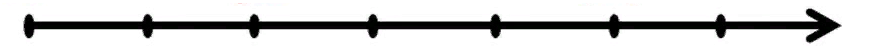 